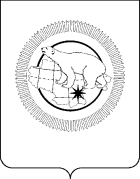 П Р И К А З В связи с организационно штатными мероприятиями в Департаменте социальной политики Чукотского автономного округа,ПРИКАЗЫВАЮ:1. Внести в Приказ Департамента социальной политики Чукотского автономного округа от 4 апреля 2019 года № 520 «О порядке сообщения государственными гражданскими служащими Департамента социальной политики Чукотского автономного округа о получении подарка в связи с их должностным положением или исполнением ими служебных (должностных) обязанностей, сдачи и оценки подарка, реализации (выкупа) и зачисления средств, вырученных от его реализации» следующее изменение:Список ответственных лиц, уполномоченных на приём и хранение по акту приёма-передачи подарка, стоимость которого подтверждается документами и превышает 3 (три) тысячи рублей либо стоимость которого неизвестна получившему его лицу, изложить в редакции, согласно приложению к настоящему приказу.2. Контроль за исполнением настоящего приказа оставляю за собой.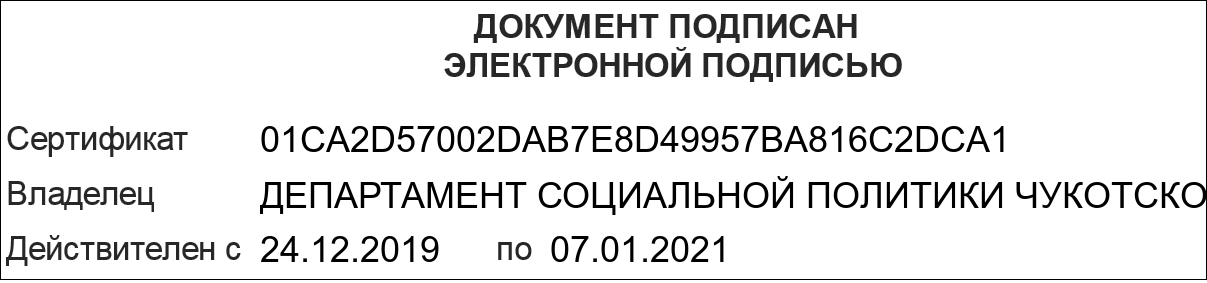 Список ответственных лиц, уполномоченных на прием и хранениепо акту приема-передачи подарка, стоимость которого подтверждается документами и превышает 3 (три) тысячи рублейлибо стоимость которого неизвестна получившему его лицуДЕПАРТАМЕНТ  СОЦИАЛЬНОЙ  ПОЛИТИКИ  ЧУКОТСКОГО  АВТОНОМНОГО  ОКРУГАот 17 декабря 2020 года№1360г. АнадырьО внесении изменения в Приказ Департамента социальной политики Чукотского автономного округа от 4 апреля 2019 года № 520Приложение к Приказу Департамента социальной политики Чукотского автономного округаот 17.12.2020 № 1360 «Приложение 1 к Приказу Департамента социальной политики Чукотского автономного округа от 04.04.2019 № 520Болдырева Надежда Николаевна- начальник отдела социальной поддержки населения                         в г. Анадыре Управления социальной поддержки населения Департамента социальной политики Чукотского автономного округа;Андросова Анна Викторовна- начальник отдела социальной поддержки населения                             в Чукотском районе Управления социальной поддержки населения Департамента социальной политики Чукотского автономного округа; Запорожко Галина Мурзабаевна- начальник отдела социальной поддержки населения                              в Билибинском районе Управления социальной поддержки населения Департамента социальной политики Чукотского автономного округа;ГонакГанна Михайловна- начальник отдела социальной поддержки населения                              в Чаунском районе Управления социальной поддержки населения Департамента социальной политики Чукотского автономного округа;Сосюра Людмила Алексеевна- начальник отдела социальной поддержки населения                               в Анадырском районе Управления социальной поддержки населения Департамента социальной политики Чукотского автономного округа; Фатун Лариса Геннадьевна- начальник отдела социальной поддержки населения                                   в Провиденском районе Управления социальной поддержки населения Департамента социальной политики Чукотского автономного округа;Сиротин Виктор Михайлович- ведущий юрисконсульт отдела дополнительного пенсионного обеспечения и государственной службы Департамента социальной политики Чукотского автономного округа;Чалова Надежда Викторовна- начальник отдела финансового обеспечения и контроля Финансово-экономического управления Департамента социальной политики Чукотского автономного округа..»